GMG OpenColor 2.3: New Media Library for an optimized Overview The color management expert’s patented GMG OpenColor solution once again offers exciting new features. Especially the improved media library guarantees space for more efficient work and enhanced processes meeting the demands of users.Tuebingen, Germany (December 5, 2019) – The optimized media library makes it easier to organize materials directly in GMG OpenColor. Previous version already made it possible to save custom media and reuse them later. As of GMG OpenColor 2.3, all customized substrates will be shown at one place and changes to the properties of a media are automatically applied to all projects in which the corresponding media is used. The new feature grants consistency in paper tint, even across different jobs, and with this automation ensures the correct output of proofs. In addition, operators of GMG OpenColor do not have to edit each project manually but can rely on considerable time savings. The latest version of the award-winning software is also accompanied by an expanded media and color spectrum. GMG OpenColor 2.3 now supports GMG ProofMedia studio OBA semiMatte 200 – a recently released addition to the proof media portfolio. Thanks to its low weight, flatmatte texture, and optical brightening agents, the new media is particularly suitable for all applications using OBA substrates. The new PANTONE inks are also included in GMG OpenColor 2.3. A total of 294 colors have been added to the PANTONE Solid Coated & Uncoated database and are available to GMG OpenColor users after updating. Murray Davies curves can now be visualized at the same time also as Spot Color Tone Value (SCTV) curves with a single click, making it easier and clearer to correct the dot gain curves. If you want to deepen your knowledge on topics such as SCTV, GMG is the right choice. With its in-house GMG Academy, the Tuebingen based company offers options for further education in addition to its products. According to customs, free webinars and extensive workshops will be part of the GMG Academy program in the coming year. Dates and registration at www.gmgcolor.com/know-how/academy.  More information on GMG OpenColor can be found at www.gmgcolor.com/products/opencolor.EndAbout GMG: GMG is a leading developer and provider of high-quality color management software solutions. The company was founded in 1984 in Tübingen. With more than 35 years of experience in the graphics industry, the GMG brand is a guarantee of high-quality solutions across the field of color. GMG has focused on delivering complete solutions for the standardization and simplification of color management workflows to achieve consistent colors on all media and in every print process. Today more than 12,000 systems are in use worldwide. These customers come from a wide range of branches of industry and areas of application. They include, among others, advertising agencies, pre-press firms, offset, flexo, packaging, digital and large format printing presses, as well as intaglio printing companies. GMG is represented by branch offices and dealers worldwide.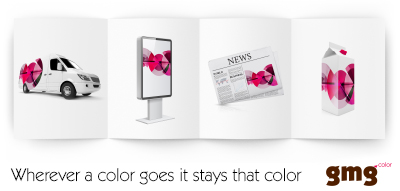 © 2019 GMG GmbH & Co. KG. GMG, the GMG logo and particular product designations are registered trademarks or trademarks of GMG GmbH & Co. KG. All other designations and products are registered trademarks, or the trademarks of the company concerned. Any technical or other modifications of a sort are reserved.For further information see www.gmgcolor.com, www.facebook.com/gmgcolor.en, http://twitter.com/gmgcolor, www.linkedin.com/company/gmgContact:			Press contact:			Press contact Americas:GMG GmbH & Co. KG		AD Communications		Press +Phone: + 49 (0) 7071 938 74-0	Michael Grass			Irvin PressFax: + 49 (0) 7071 938 74-22	Phone: + 44 (0) 1372 464470	Phone: +1 508-384-3660E-mail: pr@gmgcolor.com		E-mail: mgrass@adcomms.co.uk	E-mail: irv@press-plus.com